Об установлении Порядка осуществления администрациейЕкатериновского сельского поселения Щербиновского районабюджетных полномочий администратора доходов,главного администратора доходов бюджета Екатериновскогосельского поселения Щербиновского районаВ соответствии с Бюджетным кодексом Российской Федерации,                         Уставом Екатериновского сельского поселения Щербиновского района и в целях совершенствования правового регулирования вопросов осуществления администрацией Екатериновского сельского поселения Щербиновского района                              бюджетных полномочий администратора доходов, главного администратора доходов бюджета Екатериновского сельского поселения Щербиновского                                              района, руководствуясь Уставом Екатериновского сельского поселения                          Щербиновского района п о с т а н о в л я е т:1. Установить Порядок осуществления администрацией Екатериновского сельского поселения Щербиновского района бюджетных полномочий администратора доходов, главного администратора доходов бюджета Екатериновского сельского поселения Щербиновского района (прилагается).2. Отделу по общим и правовым вопросам администрации Екатериновского сельского поселения Щербиновского района (Белая):1) разместить настоящее постановление на официальном сайте администрации Екатериновского сельского поселения Щербиновского района;2) официально опубликовать настоящее постановление в периодическом печатном издании «Информационный бюллетень администрации Екатериновского сельского поселения Щербиновского района».3. Контроль за выполнением настоящего постановления оставляю за собой.4. Постановление вступает в силу с 1 января 2022 г. Исполняющий полномочия главыЕкатериновского сельского поселенияЩербиновского района					                                      Г.Н. БелаяПриложениеУСТАНОВЛЕНпостановлением администрацииЕкатериновского сельского поселения Щербиновского районаот ______________ № ____ПОРЯДОКосуществления администрацией Екатериновскогосельского поселения Щербиновского районабюджетных полномочий администратора доходов,главного администратора доходовбюджета Екатериновского сельского поселенияЩербиновского района1. Порядок осуществления администрацией Екатериновского сельского поселения Щербиновского района бюджетных полномочий администратора доходов, главного администратора доходов бюджета Екатериновского сельского поселения Щербиновского района (далее по тексту - Порядок), разработан в соответствии со статьей 160.1 Бюджетного кодекса Российской Федерации, решением Совета Екатериновского сельского поселения Щербиновского района от  10 июля 2018 года № 6 «Об утверждении положения о бюджетном процессе в Екатериновском сельском поселении Щербиновского района» (с изменениями от 18 март 2019 г. № 5; от 18 марта 2020 г. № 5; от 19 октября 2021 г. № 7).2. Настоящий Порядок регулирует отношения по осуществлению бюджетных полномочий администратора доходов, главного администратора доходов бюджета Екатериновского сельского поселения Щербиновского района (далее по тексту - бюджет поселения), являющимся органом местного самоуправления Екатериновского сельского поселения Щербиновского района - администрацией Екатериновского сельского поселения Щербиновского района (далее по тексту - администратор, главный администратор доходов).3. В рамках настоящего Порядка в соответствии с пунктом 1 статьи 160.1 Бюджетного кодекса Российской Федерации главный администратор доходов обладает следующими бюджетными полномочиями:1) формирует перечень подведомственных ему администраторов доходов бюджета (далее - администраторы) на очередной финансовый год с указанием нормативных актов Российской Федерации, Краснодарского края и Екатериновского сельского поселения Щербиновского района (далее по тексту - поселение), являющихся основанием для администрирования доходов;2) представляет сведения, необходимые для составления среднесрочного финансового плана и (или) проекта бюджета поселения;3) представляет сведения, для составления и ведения кассового плана;24) формирует и предоставляет бюджетную отчетность главного администратора доходов бюджета поселения;5) ведет реестр источников доходов бюджета поселения по закрепленным за ним источникам доходов на основании перечня источников доходов бюджетов бюджетной системы Российской Федерации;6) утверждает методику прогнозирования поступлений доходов в бюджет поселения в соответствии с общими требованиями к такой методике, установленными Правительством Российской Федерации;7) осуществляет иные бюджетные полномочия, установленные Бюджетным кодексом Российской Федерации и муниципальными правовыми актами органов местного самоуправления Екатериновского сельского поселения Щербиновского района, регулирующими бюджетные правоотношения.4. В рамках настоящего Порядка в соответствии с пунктом 2 статьи 160.1 Бюджетного кодекса Российской Федерации администратор доходов обладает следующими бюджетными полномочиями:1) осуществляет начисление, учет и контроль за правильностью исчисления, полнотой и своевременностью осуществления платежей в бюджет поселения, пеней и штрафов по ним;2) осуществляет взыскание задолженности по платежам в бюджет поселения, пеней и штрафов;3) принимает решения о возврате излишне уплаченных (взысканных) платежей в бюджет поселения, пеней и штрафов, а также процентов за несвоевременное осуществление такого возврата и процентов, начисленных на излишне взысканные суммы, и представляет в Управление Федерального казначейства по Краснодарскому краю (далее - УФК по Краснодарскому краю) поручение для осуществления возврата в порядке, установленном Министерством финансов Российской Федерации;4) принимает решение о зачете (уточнении) платежей в бюджеты бюджетной системы Российской Федерации и предоставляет уведомление в УФК по Краснодарскому краю;5) в случае и порядке, установленных главным администратором доходов бюджета поселения формирует и представляет главному администратору доходов бюджета поселения сведения и бюджетную отчетность, необходимые для осуществления полномочий соответствующего главного администратора доходов бюджета поселения;6) предоставляет информацию, необходимую для уплаты денежных средств физическими и юридическими лицами за муниципальные услуги, а также иных платежей, являющихся источниками формирования доходов бюджетов бюджетной системы Российской Федерации, в Государственную информационную систему о государственных и муниципальных платежах в соответствии с порядком, установленным Федеральным законом от 27 июля 2010 г. № 210-ФЗ «Об организации предоставления государственных и муниципальных услуг»;7) принимает решение о признании безнадежной к взысканию задолженности по платежам в бюджет поселения;38) осуществляет иные бюджетные полномочия, установленные Бюджетным кодексом Российской Федерации и муниципальными правовыми актами органов местного самоуправления Екатериновского сельского поселения Щербиновского района поселения, регулирующими бюджетные правоотношения.Исполняющий полномочия главыЕкатериновского сельского поселенияЩербиновского района				                                                Г.Н. Белая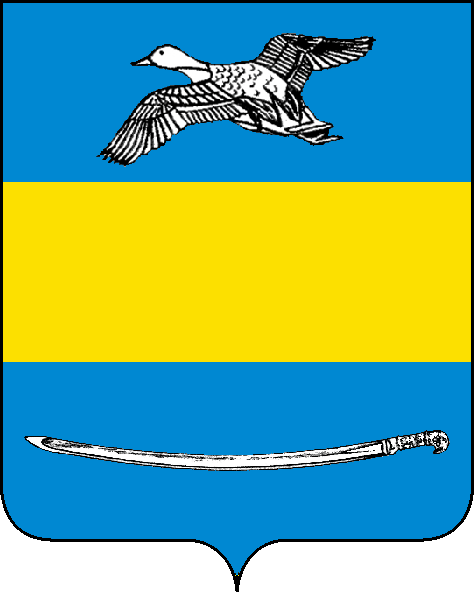 АДМИНИСТРАЦИЯ ЕКАТЕРИНОВСКОГО СЕЛЬСКОГО ПОСЕЛЕНИЯЩЕРБИНОВСКОГО РАЙОНАПОСТАНОВЛЕНИЕАДМИНИСТРАЦИЯ ЕКАТЕРИНОВСКОГО СЕЛЬСКОГО ПОСЕЛЕНИЯЩЕРБИНОВСКОГО РАЙОНАПОСТАНОВЛЕНИЕ                    от_____________           №___________село Екатериновкасело Екатериновка